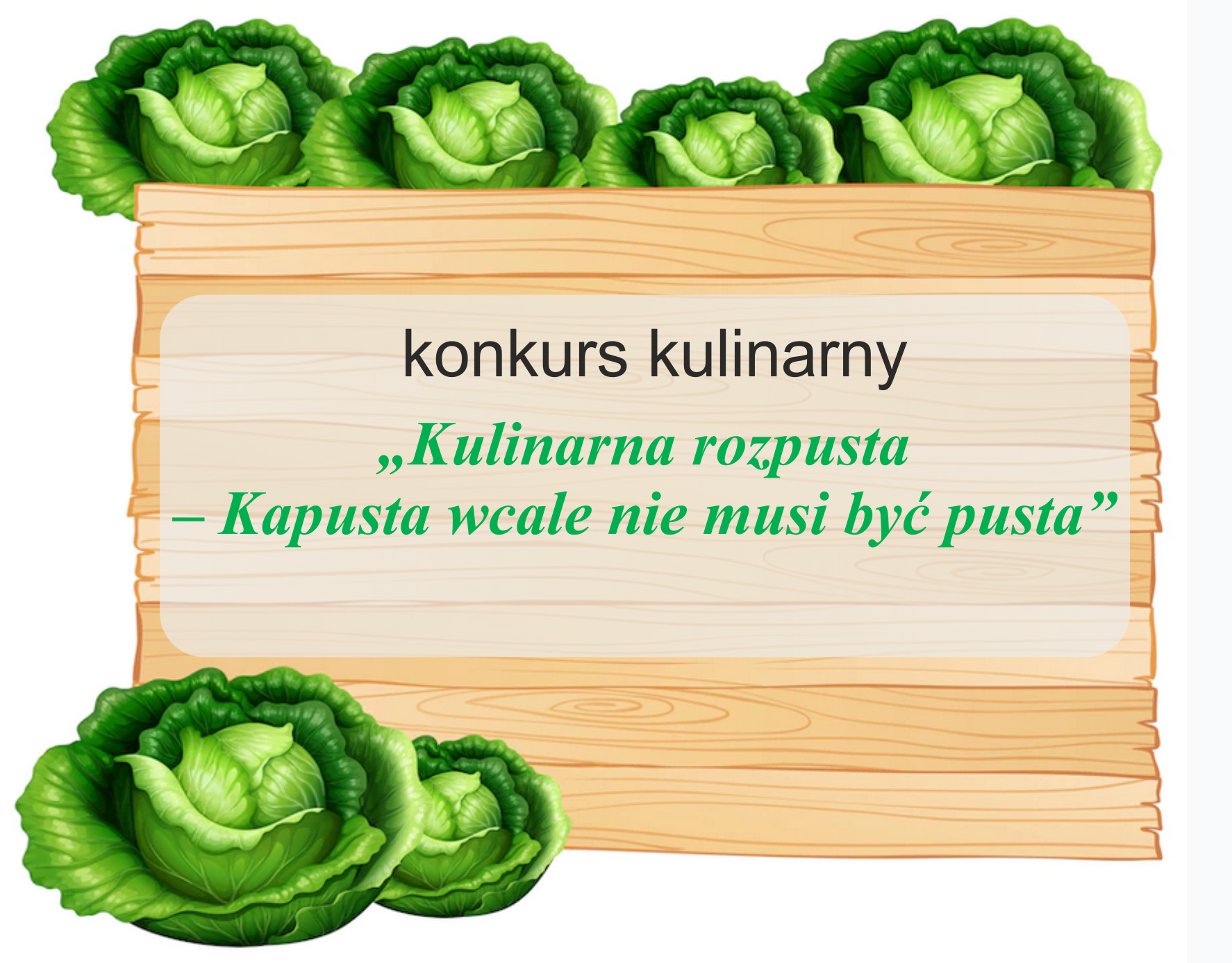 REGULAMIN KONKURSU KULINARNEGOpod hasłem „Kulinarna rozpusta – Kapusta wcale nie musi być pusta”organizowanego w ramach uroczystościDożynek Gminnych w Wyczechachw dniu 10 września 2022r.REGULAMIN KONKURSU KULINARNEGOpod hasłem „Kulinarna rozpusta – Kapusta wcale nie musi być pusta”organizowanego w ramach uroczystościDożynek Gminnych w WyczechachORGANIZATOR KONKURSU:	Czarneńskie Centrum Kultury.MIEJSCE I CZAS KONKURSU:Gmina Czarne, 10 września 2022 r.CEL KONKURSU:Promowanie produktów żywnościowych, charakterystycznych dla naszego regionu, stanowiących dziedzictwo kulturowe naszego regionu, które mogą stać się jego wizytówką.Zachęcanie do poszukiwania pomysłów i inspiracji kulinarnych.Wymiana doświadczeń kulinarnych.Upowszechnianie i wykorzystanie „specjałów” do wzbogacenia oferty turystycznej.Budowanie więzi społeczności lokalnej.Promocja gminyPRZEDMIOT KONKURSU:Przedmiotem konkursu jest przygotowanie potrawy, której jednym z głównych składników jest kupusta.ZASADY UDZIAŁU W KONKURSIE:Zgłoszenia mogą dokonywać pojedyncze osoby lub grupa (np. rodziny, sąsiedzi, koła gospodyń wiejskich i inne organizacje z terenu Gminy Czarne.Zgłoszenia należy dokonywać do dnia 2 września 2022r. osobiście lub elektronicznie na podstawie karty zgłoszenia podając nazwę przygotowanego produktu, recepturę, sposób wykonania, ilość osób, które będą brały udział w przygotowaniu potrawy. Zgłoszenia przyjmuje biuro Czarneńskiego Centrum Kultury u. Kolejowa 14, 77-330 Czarne, e-mail - dkczarne@wp.pl            Wzór formularza karty zgłoszenia  dostępny jest w Czarneńskim               Centrum Kultury, oraz na stronie internetowej www.cck.czarne.plOCENA KONKURSOWA:Ocenie podlegają wszystkie potrawy zgodnie z warunkami konkursowymi.Organizator zapewni miejsce w celu zaprezentowania potrawy biorącej udział w konkursie organizowanym w ramach obchodów Dożynek Gminnych w Wyczechach w dniu 10 września 2022 r.Potrawy kulinarne prezentowane w ramach konkursu powinny być gotowe   do spożycia – uczestnicy prezentują zgłoszoną potrawę przed Komisją Konkursową.Organizator podczas trwania konkursu nie zapewnia dostępu do kuchni (tym samym na miejscu rozstrzygnięcia konkursu nie będzie możliwości podgrzania potraw. W przypadku przygotowania przez uczestnika ciepłych potraw należy je dostarczyć                                                   w termosach lub innych naczyniach zabezpieczających ciepło).Oceny produktów dokona jury powołane przez organizatora.Kryteriami oceny zgłoszonych do konkursu potraw będą:walory smakowe, walory estetyczne,oryginalność pomysłu,sposób prezentacji,Po zapoznaniu się z potrawami  komisja przyzna I, II, III miejsce         i wyróżnienia  za zajęcie, których zostanie wręczony dyplom                 i nagroda.POSTANOWIENIA KOŃCOWEPrzystąpienie do konkursu jest równoznaczne z:wyrażeniem zgody na przetwarzanie swoich danych osobowych dla celów niniejszego konkursu zgodnie w rozumieniu ustawy z dnia 10 maja 2018 r. o ochronie danych osobowych (Dz. U. z 2018r. poz. 1000                                       z późniejszymi zm.).akceptacją warunków niniejszego regulaminu.Ostateczna interpretacja regulaminu należy do organizatorów.Wszelkich dodatkowych informacji udziela Czarneńskie Centrum Kultury pod  nr  tel. (59) 83-32-911 lub 796-587-515.